ПАСПОРТ ДУНАЄВЕЦЬКОЇ МІСЬКОЇ ТЕРИТОРІАЛЬНОЇ ГРОМАДИ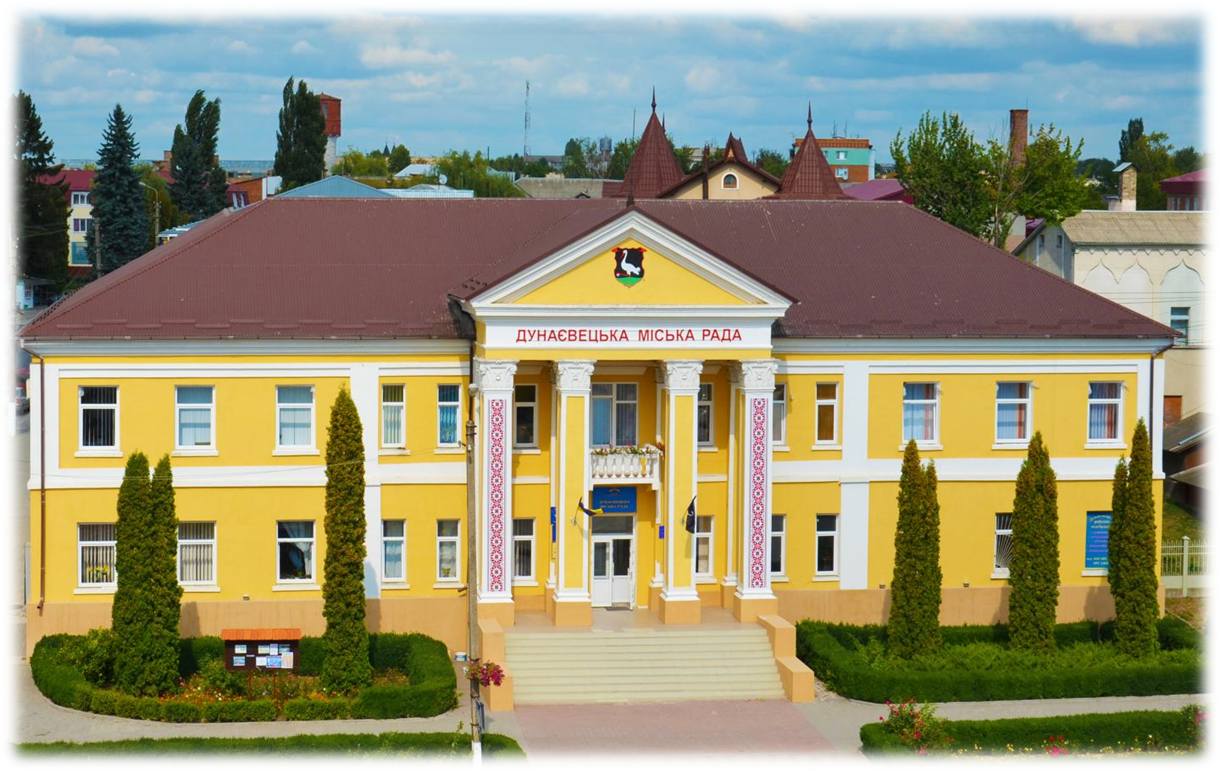 2024 р.КОРОТКА ХАРАКТЕРИСТИКА ГРОМАДИВ рамках проведення реформи децентралізації  в  Україні,  відповідно  до рішення  Хмельницької  обласної  ради від 13 серпня 2015 року № 9-33/2015, утворено  Дунаєвецьку  міську  територіальну  громаду. У  жовтні 2015 року відбулись перші місцеві вибори депутатів Дунаєвецької міської ради та Дунаєвецького міського голови.До складу громади увійшов 51 населений пункт – місто Дунаївці (адміністративний центр громади) та 50 сіл, які на сьогодні об’єднано у 20 старостатів. Це Великожванчицький (с. Великий Жванчик, с. Малий Жванчик, с. Чимбарівка, с. Ліпіни, с. Трибухівка), Великопобіянський (с. Велика Побійна, с. Мала Побіянка, с. Притулівка,      с. Заголосна), Вихрівський (с. Вихрівка, с. Пільний Мукарів), Воробіївський (с. Воробіївка), Ганнівський (с. Ганнівка), Гірчичнянський (с. Гірчична, с. Дем’янківці), Голозубинецький (с. Голозубинці, с. Рачинці), Гутояцьковецький (с. Гута-Яцьковецька, с. Яцьківці, с. Гута- Блищанівська, с. Ксаверівка, с. Млаки, с. Дубинка), Залісцівський (с. Залісці), Заставський (с. Заставля), Зеленченський (с. Зеленче, с. Степок), Іванковецький (с. Іванківці, с. Слобідка-Гірчичнянська, с. Держанівка, с. Антонівка, с. Сивороги, с. Соснівка), Лисецький (с. Лисець, с. Сокілець), Малокужелівський (с. Мала Кужелевка, с. Синяківці, с. Руда-Гірчичнянська, с. Ярова Слобідка), Миньковецький (с. Миньківці, с. Катеринівка,   с. Городиська, с. Велика Кужелева), Мушкутинецький (с. Мушкутинці), Нестеровецький (с. Нестерівці), Рахнівський (с. Рахнівка, с. Кривчик), Січинецький (с. Січинці,                             с. Панасівка), Чаньківський (с. Чаньків) старостинські округи.Громада розташована на півдні Хмельницької області, має вигідне транспортно-географічне розташування, оскільки знаходиться на транспортному шляху, що з’єднує Київ, Житомир, Вінницю, Хмельницький із Кам’янець-Подільським, Чернівцями, Бельцами та Кишиневом. Вигідним чинником соціально-економічного розвитку території є те, що розташування адміністративного центру громади – міста Дунаївці збігається з її географічним центром. Відстань від міста Дунаївці до районного центру м. Кам’янець-Подільський становить 29 км, відстань до обласного центру м. Хмельницький – 68 км. Протяжність Дунаєвецької міської територіальної громади з півночі на південь – 32 км, із заходу на схід – 33,6 км. Громада межує: на півночі та північному сході – із Новодунаєвецькою селищною територіальною громадою, на сході –  із Новоушицькою селищною територіальною громадою, на півдні – з Староушицькою селищною територіальною громадою та Китайгородською територіальною громадою, на заході – з Маківською сільською територіальною громадою та на північному заході –  з Смотрицькою селищною територіальною громадою.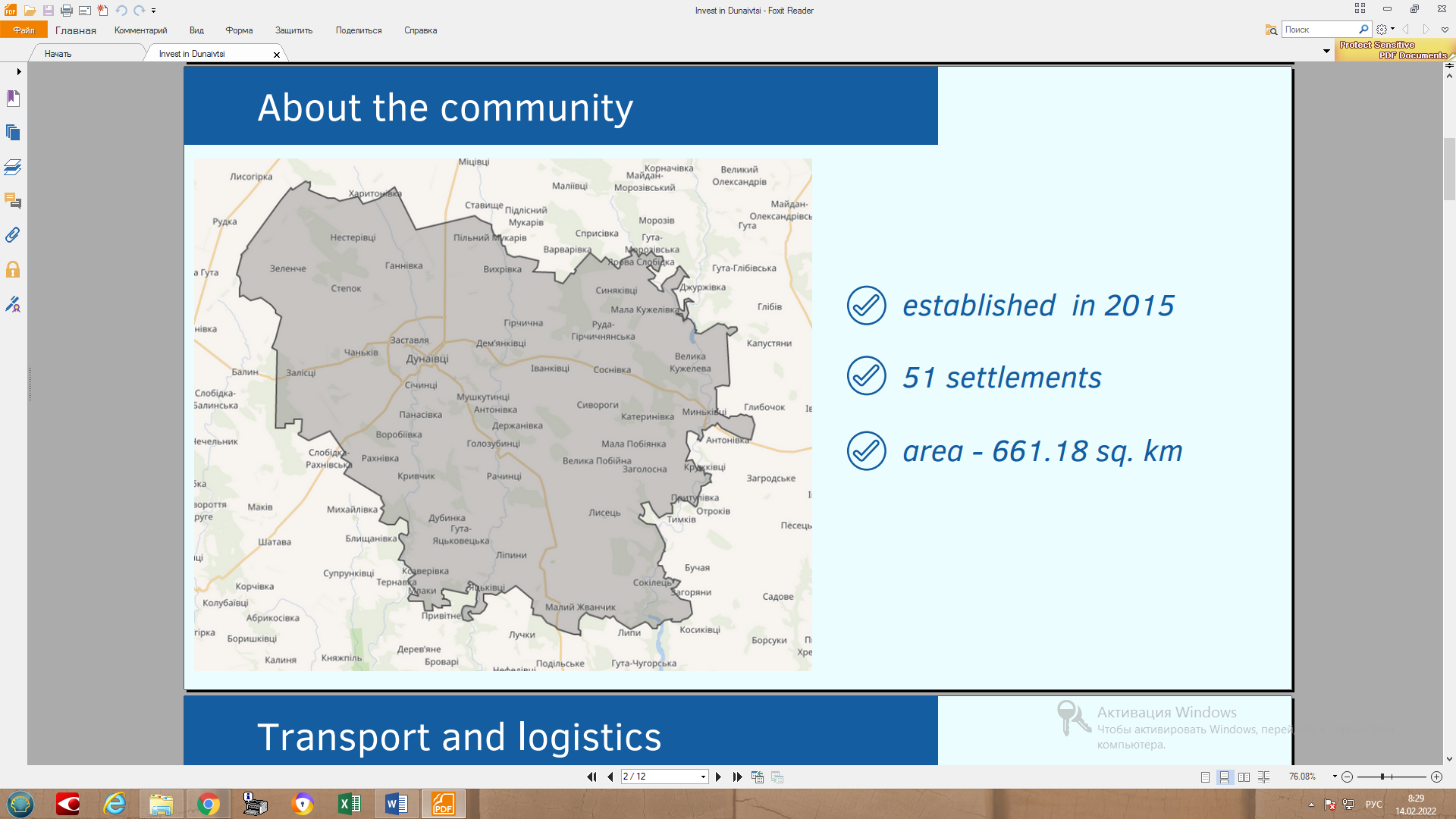 Мал. 1 Межі Дунаєвецької міської територіальної громадиНаселення громади станом на 1 січня 2024 року становить 35423 осіб, в тому числі 5491 дітей. Розподіл населення за місцем проживання: 15078 осіб (42,6%) міського населення та 20345 (57,4%) сільського населення. В громаді, як і в Україні загалом, спостерігається диспропорції у статевій структурі населення: жінки становлять 19029 (53,7% від усього населення), а чоловіки –16381 (46,3%).Чисельність працездатного населення складає 19265 особа або 54,4% від загальної кількості населення громади. Станом на 01.01.2024р. на території Дунаєвецької міської ТГ проживає    4131 внутрішньо переміщених осіб.Співвідношення чисельності чоловіків і жінок у складі населенняВікова структура населенняІнфраструктура населених пунктівСільське господарствоНа території громади діють 170 сільськогосподарських підприємств та фізичних осіб-підприємців, у тому числі 79 фермерських господарств. Сільськогосподарськими підприємствами громади усіх форм власності використовується 28,6 тис. га ріллі. Основні галузі рослинництва спрямовані на вирощування зернових та олійних культур, овочівництво, садівництво, ягідництво.Найбільші землекористувачі громади: ТОВ «Енселко Агро»,  ТОВ «БПП Генетик» м. Дунаївці, ТОВ «Козацька Долина 2006» с. Вихрівка,  ФГ «Подільська марка» с.Дем`янківці, ФГ «Ніва Агро» с. Залісці, ТОВ «Ситний двір 2004» с.Воробіївка.У галузі тваринництва працює 13 господарств, з них: 6 господарств з розведення свиней, 3 господарства з розведення ВРХ, 2 господарства з розведення свійської птиці, 1 господарство з розведення овець та кіз, 1 господарство з розведення інших тварин, також 3 з них, працює у напрямку допоміжної діяльності у тваринництві.Успішно працює та розширює напрямки діяльності сільськогосподарський обслуговуючий кооператив «Ягідний рай». Протягом 2023 року кооперативом збільшено площі обробітку та  нарощено валовий збір ягід і овочів: закладено близько 37 тис. саджанців малини, з яких зібрано близько 15 тонн ягід малини; 4 тис. саджанців полуниці на площі 1 га, збір врожаю склав 10 тонн; в стадію промислового плодоношення входить близько 4 тис. плодових дерев. Під ягідники відведено  близько 8 га земельних угідь. Розроблено ділянки під вирощування овочевих культур на площі 10 га. В результаті господарської діяльності було вирощено овочевих культур: картоплі - 50 тонн; буряка столового – 20 тонн; моркви – 20 тонн; огірків – 5 тонн; кабачків – 5 тонн; гарбузів – 2 тонни; томатів і перцю болгарського – 2,5 тонни; баклажанів – 1 тонна. Для нових культур закладено площі під вирощування: ожини -  200 саджанців,  жимолості – 100 саджанців.  Економіка, підприємництво та зовнішньоекономічна діяльністьВ галузевій структурі суб’єктів підприємницької діяльності відслідковується стабільний розвиток та відносно висока продуктивність підприємств, що працюють у галузях сільського господарства, виробництва продуктів харчування, роздрібної і оптової торгівлі, готельно-ресторанного бізнесу та побутового обслуговування населення. Найбільша кількість підприємств зосереджена у малому бізнесі, який в основному представлений мікробізнесом та приватними підприємцями. Станом на 1 грудня 2023 року на території громади здійснюють господарську діяльність 2316 суб’єкти господарської діяльності, з них 609 - юридичні особи та 1707 -  фізичні особи-підприємці. Незважаючи на встановлений режим воєнного стану в Україні, бізнес прилаштувався до нових викликів. Складнощі з постачанням, зміна пріоритетів та купівельна спроможність покупців не завадили підприємствам торгівлі та заклади ресторанного господарства продовжувати забезпечувати життєдіяльність Дунаєвецької територіальної громади.  Супермаркети, магазини, кафе та ресторани забезпечують продовольчу безпеку громади. Графіки роботи магазинів та підприємств побутового обслуговування змінюються відповідно до: комендантської години; сирен повітряної тривоги; оперативної ситуації в місті.Промисловість громади представлена в основному підприємствами переробної промисловості (харчова і легка промисловість, металургійне виробництво, виробництво металевих виробів). Одним із найбільших таких підприємств є ТОВ «Верест», що входить до десяти найбільших м’ясопереробних підприємств України та надає робочі місця більш ніж 400 працівникам.Експортоорієнтовані підприємства громади здійснюють зовнішньоторговельні операції з партнерами з 6 країн світу. Основу товарної структури експорту складають готовi харчовi продукти з м’яса (ковбаси та аналогiчнi вироби з м’яса), текстильнi матерiали та текстильнi вироби, вироби з чорних металiв (фiтинги для труб i трубок), деревина i вироби з деревини; деревина паливна у виглядi колод, полiн, хмизу, гiлок, сучкiв тощо; деревна трiска або стружка; тирса, трiска, стружка, уламки та вiдходи деревини, агломерованi або неагломерованi, у виглядi колод, полiн, брикетiв, гранул тощо), пластмаси, полiмернi матерiали та вироби з них (труби, трубки i шланги та їх фiтинги із пластмаси). Головні імпортовані товарні групи - електротехнічне обладнання, обладнання для промислового приготування або виробництва харчових продуктiв, обладнання для сільського господарства, нафтопродукти, вироби будiвельнi з пластмас, електричнi машини та обладнання, токарні верстати, текстильні матеріали.Транспорт і зв’язокЧерез територію громади та її адміністративний центр – місто Дунаївці проходить транспортний шлях Житомир-Чернівці Н-03, що зв’язує Київ, Житомир, Вінницю, Хмельницький із Кам’янець-Подільським, Чернівцями, Бельцами і Кишиневом. Вигідне транспортно-географічне розташування громади  є важливим чинником соціально-економічного розвитку її території.Загальна протяжність вулично-дорожньої мережі по громаді складає 596,5 км, з них 446,6 км – дороги з твердим покриттям. Протяжність вулично-дорожньої мережі у м.Дунаївці становить 102,3 км. Концентрація значної частки інфраструктури в м. Дунаївці та незадовільний стан більшості доріг вимагає першочерговості ремонту під’їзних шляхів до усіх населених пунктів громади та вирішення питання безперервного транспортного сполучення.Більшість населених пунктів громади підключені до мережі Інтернет. Найпоширеніші типи підключень – оптоволоконний Інтернет, підключення по телефонній лінії за технологією ADSL та мобільний Інтернет (GPRS, 3G, 4G).Соціальний захист населенняСоціальний захист населення. Управління соціального захисту та праці Дунаєвецької міської ради створене наприкінці 2020 року. До сфери управління новоствореного виконавчого органу належать: Комунальна установа Дунаєвецької міської ради «Міський центр комплексної реабілітації осіб з інвалідністю «Ластівка», Комунальна установа Дунаєвецької міської ради «Центр надання соціальних послуг» та Комунальна установа Дунаєвецької міської ради «Трудовий архів». Окремо в стуктурі діє та надає послуги Служба у справах дітей Дунаєвецької міської ради.Штат фахівців із соціальної роботи  комунальних установ становить 5 осіб, на обслуговуванні яких перебувають 1415 осіб. Кількість послуг, що надають працівники цих установ – 14. Крім того, управління координує діяльність з реалізації ряду міських програм: Програми соціального захисту населення Дунаєвецької міської ради на 2021-2025 роки, Програми інтеграції внутрішньо переміщених осіб у Дунаєвецькій громаді на 2024-2025 роки, Програми оздоровлення та відпочинку дітей у 2024 році та Програми забезпечення перебування внутрішньо переміщених та/або евакуйованих осіб в об’єктах нерухомого майна для тимчасового розміщення внутрішньо переміщених та/або евакуйованих осіб комунальної форми  власності.ОсвітаНа території громади функціонують 24 заклади дошкільної освіти, 20 закладів загальної середньої освіти і 2 заклади позашкільної освіти. В дошкільній освіті працює 55 вікових груп, в яких виховується 979 дітей. В закладах загальної середньої освіти навчається 3 761учень. У 103 групах позашкілля громади, займаються – 1 350 учнів.Забезпечено єдиний підхід щодо прийому дітей, згідно затвердженого Порядку загальноміської електронної реєстрації дітей до міських закладів дошкільної освіти. Функціонують інклюзивні групи у Дунаєвецькому ЦРД ''Пролісок'', Дунаєвецькому ЗДО №3 ''Берізка'', Дунаєвецькому ЗДО №5 «Усмішка» (5 груп, 11 дітей); інклюзивні класи в Дунаєвецькому ліцеї №1, №3, №4, В.Жванчицькому ліцеї, Зеленченській та Чаньківській гімназії (11 класів, 11 дітей).Концепція «Нова українська школа» орієнтує на діалог і багатосторонню комунікацію між педагогами, дітьми та батьками. Фахова психолого-медико-педагогічна підтримка родинам у вихованні і розвитку дітей дошкільного віку здійснюється через діяльність консультативних центрів для батьків та осіб, що їх замінюють. До роботи центрів залучаються спеціалісти (психологи, логопеди, медичні працівники, соціальні працівники, учителі).В громаді повністю забезпечено підвезення дітей та педагогічних працівників до закладів освіти. Для 750 учнів, які потребують підвезення, організовано безкоштовне підвезення до місця навчання і додому 14 шкільними автобусами із 33 населених пунктів до  закладів загальної середньої освіти.В громаді функціонує 2 заклади позашкілля, підпорядковані управлінню освіти, молоді та спорту. Це Комунальний заклад Дунаєвецької міської ради «Центр позашкільної освіти» та Комунальна установа Дунаєвецької міської ради «Дунаєвецька дитячо-юнацька спортивна школа».Охорона здоров’яМедичну допомогу первинної ланки мешканцям громади надає Комунальне некомерційне підприємство «Дунаєвецький центр первинної медико-санітарної допомоги» Дунаєвецької міської ради. Медична допомога надається в амбулаторних умовах або за місцем проживання пацієнта лікарем загальної практики-сімейним лікарем, лікарем-терапевтом або лікарем-педіатром і передбачає:- надання консультацій, проведення профілактики, діагностики та лікування найбільш поширених хвороб, травм, отруєнь, патологічних, фізіологічних (під час вагітності) станів, в тому числі і ВПО;- направлення відповідно до медичних показань пацієнта, який не потребує екстреної медичної допомоги, для надання йому спеціалізованої або високо спеціалізованої медичної допомоги, в тому числі і ВПО;- надання невідкладної медичної допомоги усім пацієнтам, які не потребують екстреної, спеціалізованої або високоспеціалізованої медичної допомоги;- проведення рутинної вакцинації та вакцинації від COVID-19, в тому числі і ВПО.Первинна медична допомога надається у 10 амбулаторіях загальної практики сімейної медицини (АЗПСМ), з них 6 на території Дунаєвецької міської громади (АЗПСМ №1, АЗПСМ №2 та АЗПСМ №3 у місті, а також АЗПСМ с.Рахнівка, АЗПСМ с.Миньківці та АЗПСМ с.Великий Жванчик); 3 АЗПСМ у Новодунаєвецькій громаді та 1 АЗПСМ у Маківській.  Первинна медична допомога надається 26 лікарями нашого центру, з якими пацієнти уклали декларацію про вибір лікаря. З лікарями КНП «Дунаєвецький центр ПМСД» ДМР укладено 36733 декларацій про вибір лікаря, що становить 71 % від населення трьох громад (Дунаєвецької, Новодунаєвецької та Маківської).Незважаючи на воєнний стан, наші пацієнти продовжують отримувати безкоштовні та пільгові ліки і засоби медичного призначення (підгузки, калоприймачі, слухові апарати та глюкометри для вимірювання рівня глюкози в крові дітям з цукром діабетом) відповідно до програми «Медико-соціальне забезпечення пільгових та соціально незахищених верст населення Дунаєвецької міської ради на 2024 - 2026 р.р.».Діє Програма «Фінансової підтримки Комунального некомерційного підприємства «Дунаєвецький центр первинної медико-санітарної допомоги» Дунаєвецької міської ради на 2024 р.», згідно якої проводиться оплата комунальних послуг та енергоносіїв адмінкорпусу, АЗПСМ та МПТБ (медичний пункт тимчасового базування),  які знаходяться в громаді та  покращення матеріально-технічної бази центру. Послуги вторинного рівня медицини забезпечує Комунальне некомерційне підприємство Дунаєвецької міської ради «Дунаєвецька багатопрофільна лікарня». В КНП функціонує 12 стаціонарних відділень, консультативно-діагностичний центр, денний стаціонар, відділення невідкладної (екстреної) медичної допомоги, клініко-діагностична лабораторія, стерилізаційна, пральня, харчоблок, господарська служба, є 270 стаціонарних ліжок в багатопрофільній лікарні нараховується 456 працюючих з них: Лікарі – 86 працюючих;Середній медичний працівник - 198;Молодший медичний працівник - 110;Фармацевти - 2;Інший працівник - 60.КНП здійснює некомерційну діяльність, спрямовану на досягнення соціальних та інших результатів у сфері охорони здоров’я, без мети одержання прибутку, а також приймає участь у виконанні державних і місцевих програм у сфері охорони здоров’я.Стаціонарна допомога надається за усіма основними спеціальностями вторинного рівня, є відділення анестезіології та інтенсивної терапії, відділення екстреної допомоги, консультативно-діагностичний центр, працює комп’ютерний томограф, проводяться складні оперативні втручання, лапароскопічні операції, пересадка суглобів. Лікарня забезпечена необхідним медичним обладнанням, виконуються усі необхідні обстеження. Амбулаторна допомога надається за 32 спеціальностями. За останні роки придбано рентген-обладнання, УЗД-апарат, відеогастродуоденоскоп, кардіомонітори, дихальну апаратуру, 60 комп’ютерів, апарат високочастотний електрохірургічний ЕХВЧ-300 «Надія-4», Аудіометр Sentiepo Advanced, ноші медичні «Біомед», механічний операційний стіл, операційний світильник, реєстратор добової електрокардіограми за Холтером, киснева подушка «Медіка», відеокамера з адаптером до ендоскопа, монітори пацієнта, негатоскоп медичний, тонометр механічний, операційний світильник.  Проведено капітальний ремонт операційний блок травматологічного відділення,  за рахунок коштів державного бюджету «Велике Будівництво» проведено капітальний ремонт відділення невідкладної екстреної допомоги, поточний ремонт проводиться у всіх відділеннях на разі проводиться капітальний ремонт кухні та відділення анестезіології та інтенсивної терапії. Лікарню включено до спроможної мережі ЗОЗ "кластерний заклад"Культура         На сьогоднішній день до мережі закладів культури громади належить 28 закладів  клубного типу, 21 бібліотека, Дитяча школа мистецтв та Історико-краєзнавчий музей.Управління культури, туризму Дунаєвецької міської ради разом з підпорядкованими йому установами та закладами проводить відповідну роботу щодо забезпечення культурно-мистецьких потреб мешканців міста та громади, здійснює керівництво  та  координує  діяльність установ  культури. Житлово-комунальне господарствоБлагоустрій населених пунктів громади та  поліпшення умов проживання мешканців громади забезпечують КП «Благоустрій Дунаєвеччини» та КП «Міськводоканал»;Метою діяльності КП ДМР “Благоустрій Дунаєвеччини” є організація забезпечення належного рівня та якості робіт (послуг) з благоустрою Дунаєвецької міської ОТГ, розроблення і здійснення ефективних і комплексних заходів з утримання території населених пунктів у належному стані, їх санітарного очищення, збереження об'єктів загального користування, виконання комплексу робіт з улаштування (відновлення) покриття доріг, озеленення, встановлення малих архітектурних форм, здійснення інших заходів, спрямованих на поліпшення інженерно-технічного і санітарного стану території, покращення її естетичного вигляду.Комунальне підприємство має на балансі та обслуговуванні 97 будинків загальною площею 125,9тис.м2- шляхово-мостове господарство, яке включає 586,39км. доріг, 35тис.м2 тротуарів- мережі вуличного освітлення по об’єднаній територіальній громаді протяжністю 230 км, кількість світлоточок 4500 шт.- зелене господарство по об’єднаній громаді – це парки, сквери, клумби зелені насадження- міський полігон твердих побутових відходів - 33 одиниці спеціалізованої техніки.В господарському віданні КП «Міськводоканал» перебуває: 14 насосних станцій; 154.0 км водопровідних  та 48 км каналізаційних мереж; 6 каналізаційних насосних станцій, каналізаційні очисні споруди; 2 котельні. Послугами централізованого водопостачання користуються близько 18 тис. жителів нашої громади Протяжність міської водопровідної мережі становить 98,0 км та 56.0 км водопровідної мережі в 14 населених пунктах об’єднаної територіальної громади. Крім того КП надає послуги з теплопостачання для установ та організацій, що знаходяться на території обслуговування КП «Міськводоканал».    Релігійних громадиНа території Дунаєвецької територіальної громади мирно співіснують 8 зареєстрованих релігійних громад: Українська православна церква;Українська православна церква Київського патріархату (Автокефальна);Римо-Католицька церква;Церква Євангельських Християн-баптистів "Віфлеєм" Всеукраїнського союзу об'єднань Євангельських Християн-баптистів; Українська греко-католицька церква;Церква Євангельських Християн-баптистів;Християнська місія "Давид" об'єднаної церкви Християн Віри Євангельської;Церква Євангельських Християн-баптистів "Дім Євангелія".Визначні місця, географічні цікавинки,  які можуть зацікавити відпочиваючих:Мурований костел, м.Дунаївці;Музей Мархоцькознавства с. Миньківці;Млин Мархоцького, с.Притулівка;Історико-краєзнавчий музей, м.Дунаївці;Млин, с.Січинці;Палац Корфа та Алея закоханих, с.Рахнівка;Козацька долина та Курган козацької слави с.Вихрівка;«Стопа Божої Матері» с.Дем’янківці;Цілюще джерело с.Дем’янківці;Водоспад «Бурбун» с.Лисець;Водоспад «Бурта» с.Держанівка;Водоспад «Лотоки», с.Рачинці;Водоспад «Гайдамаки Герасимовича», с.Трибухівка;«Зарудка Зелена», ботанічний заказник загальнодержавного значення, с.Рачинці;Заказник «Яцьковецький», с.Яцьківці;Дендропарк с.Миньківці;Гора Грабина с.Кривчик;«Томашева криничка» с. Сокілець;Урочище «Кринички» с.Сокілець;Урочище «Жигалівка», с.Сокілець;Урочище «Братенький ярочок», с.Дем’янківці;Урочище «Ядзвина», с.Чаньків;Пороги на річці Тернава, с.Гута-Блищанівсьа;Водоспад «Ринва», с. Яцьківці;Цілюще джерело, с.Сивороги;Краєвид річкової долини, с.Городиська;Водосховище і ГЕС, с.Велика Кужелева.Об’єкти, що відносяться до історико-архітектурних пам’ятників, релігійних святинь і місць паломництва:Комплекс споруд Садиби Завойка Палац (мур.)  Флігель (мур.) м. Дунаївці;Кірха (мур.)	м. Дунаївці;Михайлівська церква (мур.).м. Дунаївці, вул.Ярова;Суконна фабрика м. Дунаївці;Капуцинський монастир та костел, м. Дунаївці;Палац Скі  бневських с. Голозубинці;Будинок керуючого господарством с. Гірчична;Комплекс споруд Садиби Крупинських, Палац (мур.) Флігель (мур.)	с. Кривчик;Будинок священика (мур.), добудовано в 60-х роках, використовувалась як школа	с. Мала Кужелівка;Млин (мур.)	с. Мала Кужелівка;Михайлівська церква (мур.)	с. Миньківці;Садибний будинок Корф (мур.)	с. Рахнівка;Водяний млин (мур.)	с. Січинці;Покровська церква (мур.)	с. Сокілець;Михайлівська церква (дер.)	с. Яцьківці;Палац Красінських 	м. Дунаївці;Будинок німецький - власність шевця Стрезе 	м. Дунаївці; Палац Хелмінських 	с.Великий Жванчик;Водяний млин мурований 	с.Притулівка; Панський будинок	с.Гута Яцьковецька;Костел, с.Голозубинці;Костел «Святої Трійці» с.Гута Яцьковецька;Церква «Марії Магдалени» с.Гута Яцьковецька.Характеристика населених пунктів громадиХарактеристика населених пунктів громадиХарактеристика населених пунктів громадиХарактеристика населених пунктів громадиХарактеристика населених пунктів громади№ з/пНазва старостинського округуНазва населених пунктівПлоща населеного пункту, гаКількість дворів станом на 01.01.2023р.1м. Дунаївці1303,631482Великожванчицький старостинький округс.Великий Жванчик334,44382Великожванчицький старостинький округс.Малий Жванчик83,3332Великожванчицький старостинький округс.Чимбарівка53,0382Великожванчицький старостинький округс.Ліпини70,0192Великожванчицький старостинький округс.Трибухівка71,0192Великожванчицький старостинький округВсього611,75473Великопобіянський старостинький округс.Велика Побійна389,75073Великопобіянський старостинький округс. Мала Побіянка178,72613Великопобіянський старостинький округс.Притулівка141,01603Великопобіянський старостинький округс.Заголосна40,1503Великопобіянський старостинький округВсього749,59784Вихрівський старостинький округс.Вихрівка210,51514Вихрівський старостинький округс.Пільний Мукарів185,61204Вихрівський старостинький округВсього396,12715Воробіївський старостинький округс.Воробіївка257,12736Ганівський старостинький округс.Ганнівка210,12547Гірчичнянський старостинький округс.Гірчична267,43417Гірчичнянський старостинький округс.Дем’янківці198,92667Гірчичнянський старостинький округВсього466,36078Голозубенецький старостинький округс.Голозубинці319,13508Голозубенецький старостинький округс.Рачинці220,12568Голозубенецький старостинький округВсього539,26069Гутаяцьковецький старостинький округс.Гута Яцьковецька220,31729Гутаяцьковецький старостинький округс. Яцьківці205,7979Гутаяцьковецький старостинький округс.Гута Блищанівська66,069Гутаяцьковецький старостинький округс.Ксаверівка144,9939Гутаяцьковецький старостинький округс.Млаки104,6569Гутаяцьковецький старостинький округс.Дубинка52,1759Гутаяцьковецький старостинький округВсього793,649910Залісцівський старостинький округс.Залісці304,850711Заставський старостинький округс.Заставля115,930112Зеленченський старостинький округс.Зеленче387,338312Зеленченський старостинький округс.Степок51,74312Зеленченський старостинький округВсього439,042613Іванковецький старостинький округс.Іванківці314,433013Іванковецький старостинький округс.Слобідка-Гірчичнянська58,56113Іванковецький старостинький округс.Сивороги378,033313Іванковецький старостинький округс.Соснівка87,910213Іванковецький старостинький округс.Держанівка124,017613Іванковецький старостинький округс.Антонівка51,77213Іванковецький старостинький округВсього1014,5107414Лисецький старостинький округс.Лисець294,546014Лисецький старостинький округс.Сокілець346,119514Лисецький старостинький округВсього640,665515Малокужелівський старостинький округс.Мала Кужелівка189,220215Малокужелівський старостинький округс.Синяківці181,412915Малокужелівський старостинький округс.Руда Гірчичнянська86,09715Малокужелівський старостинький округс.Ярова Слобідка74,13415Малокужелівський старостинький округВсього530,746216Миньковецький старостинький округс. Миньківці418,455316Миньковецький старостинький округс. Катеринівка142,212816Миньковецький старостинький округс. Городиська75,511716Миньковецький старостинький округс. Велика Кужелева345,731216Миньковецький старостинький округВсього981,8111017Мушкутинецький старостинький округс.Мушкутинці177,332218Нестеровецький старостинький округс.Нестерівці439,574019Рахнівський старостинький округс.Рахнівка142,131619Рахнівський старостинький округс.Кривчик293,526419Рахнівський старостинький округВсього435,658020Січинецький старостинький округс.Січинці170,835420Січинецький старостинький округс.Панасівка82,514020Січинецький старостинький округВсього253,349421Чаньківський старостинький округс.Чаньків274,7464ДУНАЄВЕЦЬКА ТГ10934,914318№ з/пНазва Старостинського округуНазва населених пунктівВсього населення ЧоловікиЖінки1м. Дунаївці15078683782412Великожванчицький старостинький округс.Великий Жванчик11105195912Великожванчицький старостинький округс.Малий Жванчик6233292Великожванчицький старостинький округс.Чимбарівка8534512Великожванчицький старостинький округс.Ліпини4519262Великожванчицький старостинький округс.Трибухівка2311122Великожванчицький старостинький округВсього13256167093Великопобіянський старостинький округс.Велика Побійна8734024713Великопобіянський старостинький округс. Мала Побіянка3341531813Великопобіянський старостинький округс.Притулівка10541643Великопобіянський старостинький округс.Заголосна268183Великопобіянський старостинький округВсього13386047344Вихрівський старостинький округс.Вихрівка4392092304Вихрівський старостинький округс.Пільний Мукарів3511641874Вихрівський старостинький округВсього7903734175Воробіївський ст. округс.Воробіївка6262873396Ганівський ст. округс.Ганнівка6352823537Гірчичнянський старостинький округс.Гірчична5102382727Гірчичнянський старостинький округс.Дем’янківці4442092357Гірчичнянський старостинький округВсього9544475078Голозубенецький старостинький округс.Голозубинці8263854418Голозубенецький старостинький округс.Рачинці5172272908Голозубенецький старостинький округВсього13436127319Гутаяцьковецький старостинький округс.Гута Яцьковецька2451061399Гутаяцьковецький старостинький округс. Яцьківці9140519Гутаяцьковецький старостинький округс.Гута Блищанівська6339Гутаяцьковецький старостинький округс.Ксаверівка9446489Гутаяцьковецький старостинький округс.Млаки4722259Гутаяцьковецький старостинький округс.Дубинка10446589Гутаяцьковецький старостинький округВсього58726332410Залісцівський ст. округс.Залісці115255160111Заставський ст. округс.Заставля66831235612Зеленченський старостинький округс.Зеленче90942648312Зеленченський старостинький округс.Степок130567412Зеленченський старостинький округВсього103948255713Іванковецький старостинький округс.Іванківці56024931113Іванковецький старостинький округс.Слобідка-Гірчичнянська116396413Іванковецький старостинький округс.Сивороги28012815213Іванковецький старостинький округ с.Соснівка146677913Іванковецький старостинький округс.Держанівка28613315313Іванковецький старостинький округс.Антонівка114546013Іванковецький старостинький округВсього150267081914Лисецький старостинький округс.Лисець74532741814Лисецький старостинький округс.Сокілець41220420814Лисецький старостинький округВсього115753162615Малокужелівський старостинький округс.Мала Кужелівка31814217615Малокужелівський старостинький округс.Синяківці187919615Малокужелівський старостинький округс.Руда Гірчичнянська79394015Малокужелівський старостинький округс.Ярова Слобідка1910915Малокужелівський старостинький округВсього60328232116Миньковецький старостинький округс. Миньківці82539642916Миньковецький старостинький округс.Катеринівка112625016Миньковецький старостинький округс.Городиська123616216Миньковецький старостинький округс. Велика Кужелева48123524616Миньковецький старостинький округВсього154175478717Мушкутинецький ст. округс.Мушкутинці76534641918Нестеровецький ст. округс.Нестерівці100746654119Рахнівський старостинький округс.Рахнівка68232036219Рахнівський старостинький округс.Кривчик41931310619Рахнівський старостинький округВсього110163346820Січинецький старостинький округс.Січинці81838443420Січинецький старостинький округс.Панасівка31414017420Січинецький старостинький округВсього113252460821Чаньківський ст. округс.Чаньків1080509571ДУНАЄВЕЦЬКА ТГДУНАЄВЕЦЬКА ТГ354231638119029№ з/пНазва Старостинського округуНазва населених пунктівпрацездатного вікумолодь (віком 16-35р.)громадяни похилого вікудітей дошкільного вікудітей шкільного віку1м. Дунаївці85673231317869420712Великожванчицький старостинький округс.Великий Жванчик657250219411322Великожванчицький старостинький округс.Малий Жванчик341214062Великожванчицький старостинький округс.Чимбарівка451517262Великожванчицький старостинький округс.Ліпини211062112Великожванчицький старостинький округс.Трибухівка148312Великожванчицький старостинький округВсього771295259461553Великопобіянський старостинький округс.Велика Побійна49918315928463Великопобіянський старостинький округс. Мала Побіянка15555809153Великопобіянський старостинький округс.Притулівка421214023Великопобіянський старостинький округс.Заголосна615023Великопобіянський старостинький округВсього70225125837654Вихрівський старостинький округс.Вихрівка262978518514Вихрівський старостинький округс.Пільний Мукарів197805014554Вихрівський старостинький округВсього459177135321065Воробіївський ст. округс.Воробіївка35112613827456Ганівський ст. округс.Ганнівка37615111236887Гірчичнянський старостинький округс.Гірчична3071219616787Гірчичнянський старостинький округс.Дем’янківці2631017816657Гірчичнянський старостинький округВсього570222174321438Голозубенецький старостинький округс.Голозубинці477204163431098Голозубенецький старостинький округс.Рачинці27911111617488Голозубенецький старостинький округВсього756315279601579Гутаяцьковецький старостинький округс.Гута Яцьковецька13754508179Гутаяцьковецький старостинький округс. Яцьківці481917249Гутаяцьковецький старостинький округс.Гута Блищанівська520009Гутаяцьковецький старостинький округс.Ксаверівка5114174109Гутаяцьковецький старостинький округс.Млаки2279249Гутаяцьковецький старостинький округс.Дубинка511421109Гутаяцьковецький старостинький округВсього314110114173510Залісцівський ст. округс.Залісці6932562024613111Заставський ст. округс.Заставля366145149278412Зеленченський старостинький округс.Зеленче508175171326912Зеленченський старостинький округс.Степок73262351312Зеленченський старостинький округВсього581201194378213Іванковецький старостинький округс.Іванківці33412598147013Іванковецький старостинький округс.Слобідка-Гірчичнянська57233071513Іванковецький старостинький округс.Сивороги126445481413Іванковецький старостинький округ с.Соснівка88312171213Іванковецький старостинький округс.Держанівка1495359143713Іванковецький старостинький округс.Антонівка58242661313Іванковецький старостинький округВсього8123002885616114Лисецький старостинький округс.Лисець409162158219514Лисецький старостинький округс.Сокілець2681187783614Лисецький старостинький округВсього6772802352913115Малокужелівський старостинький округс.Мала Кужелівка181756792515Малокужелівський старостинький округс.Синяківці102433882115Малокужелівський старостинький округс.Руда Гірчичнянська4816170015Малокужелівський старостинький округс.Ярова Слобідка8260115Малокужелівський старостинький округВсього339136128174716Миньковецький старостинький округс. Миньківці4582011742510516Миньковецький старостинький округс.Катеринівка6828212816Миньковецький старостинький округс.Городиська70272451316Миньковецький старостинький округс. Велика Кужелева22984116142316Миньковецький старостинький округВсього8253403354614917Мушкутинецький ст. округс.Мушкутинці436197159278918Нестеровецький ст. округс.Нестерівці561199214316019Рахнівський старостинький округс.Рахнівка367136136234419Рахнівський старостинький округс.Кривчик180321594419Рахнівський старостинький округВсього547168295274820Січинецький старостинький округс.Січинці472190153298820Січинецький старостинький округс.Панасівка1807163112120Січинецький старостинький округВсього6252612164010921Чаньківський ст. округс.Чаньків60722522541130ДУНАЄВЕЦЬКА ТГДУНАЄВЕЦЬКА ТГ199357586728714054086№ з/пНазва старостинського округуНазва населених пунктівГазифіковано так\ні. Протяжність км. Водогін так/ ніКриниці громадс.кор. (потребують ремонту)Протяжність світлення км., к-сть ліхтарів уклад. ДоговорівКладовища1Великожванчицький старостинький округс.Великий Жванчиктак, 11 км.так 129,95км.,107шт26311Великожванчицький старостинький округс.Малий Жванчикніні -0,8км.,11шт -11Великожванчицький старостинький округс.Чимбарівканіні -2,1км.,18шт - -1Великожванчицький старостинький округс.Ліпининіні1 - - -1Великожванчицький старостинький округс.Трибухівканіні - - - -2Великопобіянський старостинький округс.Велика Побійнатак, 18,2 км.ні5 (2)25км., 200 шт16812Великопобіянський старостинький округс. Мала Побіянкатак, 9,8 км.ні12 (2)6км.,60 шт12Великопобіянський старостинький округс.Притулівкатак, 2,6 км.ні5 (1) - -22Великопобіянський старостинький округс.Заголоснанініні - - -3Вихрівський ст.округс.Вихрівкатак, 11,4 км.так, 3,0 км.7 (3)4,6 км., 88 шт10123Вихрівський ст.округс.Пільний Мукарівтак, 7,4 км.так, 1,5 км.8 (3)3,8 км., 72 шт7224Воробіївський ст. округс.Воробіївкатак, 4,2 км.так18 (3)2,8км. , 56 шт11425Ганівський ст. округс.Ганнівкатак, 6 км.так, 2,2 км.128,5 км. , 54 шт11226Гірчичнянський ст. округс.Гірчичнатак, 11,9 км.так, 1,4 км.14 (1)11,5км. , 106 шт11536Гірчичнянський ст. округс.Дем’янківцітак, 10,6 км.ні46,2км. , 53 шт8817Голозубенецький ст. округс.Голозубинцітак, 16 км.так10 (5)0,75км. , 15 шт13447Голозубенецький ст. округс.Рачинцініні10 (2)3,4 км., 44 шт.8218Гутаяцьковецький старостинький округс.Гута-Яцьковецьканітак13 (4)5 км., 120 шт. -18Гутаяцьковецький старостинький округс. Яцьківцініні7 (4)2,5 км., 50 шт. -18Гутаяцьковецький старостинький округс.Гута-Блищанівськаніні - - -18Гутаяцьковецький старостинький округс.Ксаверівканіні42 км., 40шт. -8Гутаяцьковецький старостинький округс.Млакиніні3 (1)2 км., 30шт. -18Гутаяцьковецький старостинький округс.Дубинканіні62,5 км., 50 шт. -9Залісцівський ст. округс.Залісцітак, 19,5 км.так27 (0)4 км., 76 шт.190210Заставський ст. округс.Заставлятак, 8,8 км.так6 (3)2,7км., 37 шт150111Зеленченський старостинький округс.Зеленчетак, 24 км.ні14 (2)3,21км., 53 шт188211Зеленченський старостинький округс.Степоктак, 12 км.ні6 (1)2,24км., 31 шт19112Іванковецький старостинький округс.Іванківцітак, 6 км.ні8 (2)2,3км., 21 шт112Іванковецький старостинький округс.Слобідка-Гірчичнянськатак, 6 км.ні21,5км., 14 шт0112Іванковецький старостинький округс.Сиворогитак, 5 км.ні8 (3)3,5км., 42 шт0112Іванковецький старостинький округ с.Соснівкатак, 4,5 км.ні8 (2)1,5км., 35 шт0212Іванковецький старостинький округс.Держанівкатак, 4,8 км.ні62км., 20 шт60112Іванковецький старостинький округс.Антонівкатак, 1,8 км.так11,4км., 18 шт19113Лисецький ст. округс.Лисецьтактак5(4)3,2 км., 48шт.97113Лисецький ст. округс.Сокілецьтакні5(2)4 км., 52шт.45214Малокужелівський ст. округс.Мала Кужелівкатак, 6,6 км.так, 8,5 км.20 (4)1,88 км., 27шт93114Малокужелівський ст. округс.Синяківцітак, 4,8 км.ні7 (0)2,8 км, 37шт30114Малокужелівський ст. округс.Руда Гірчичнянськатак, 3,6 км.ні8 (4) -12114Малокужелівський ст. округс.Ярова Слобідканіні3 (0) - -115Миньковецький старостинький округс. Миньківцітак, 18,5 км.так, 3 км.43 (5)7 км., 54шт.190315Миньковецький старостинький округс.Катеринівкатак, 4,2 км.ні11 (4)2,6 км., 21шт.26315Миньковецький старостинький округс.Городиськатак, 4,8 км.так, 2,6 км. (потребує реконст.)4 (3)2,4 км., 20шт.28115Миньковецький старостинький округс. Велика Кужелеватак, 16 км.ні26 (5)2,8 км., 21шт. -316Мушкутинецький ст. округс.Мушкутинцітактак -1 км.,18 шт126117Нестеровецький ст. округс.Нестерівцітак, 27,6 км., (415 дворів)ні13(8)2,4км., 51шт191218Рахнівський старостинький округс.Рахнівкатак, 12,2 км.так, 1,6 км.21 (3)4,7км., 28шт148118Рахнівський старостинький округс.Кривчик - -71,96км., 12шт3119Січинецький ст. округс.Січинцітактак18(3)4км., 50шт196219Січинецький ст. округс.Панасівкатакні9(3)3км., 40шт120Чаньківський ст. округс.Чаньківтак, 14 км.ні17 (2)9км., 90шт1572